How to  to create accounts for students for your Weebly?Step 1. Send invitation via WeeblyClick on Settings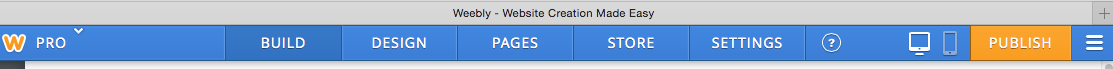 You will see a menu at the left: General, SEO, Editors, Members etc. Select Editors (not Members).Click on: Add Editor. Copy/paste the email address of the student / editorCopy/paste a short invitation text into the field MessageExample of invitation text: Dear ...,Please log in and create a password. I cannot give you a password. You will have to choose your password. For next log in, go to www.weebly.com and choose Log in at the right top of the window (in Dutch: Aanmelden). Then fill in your mail address and the password that you had chosen.Follow instructions on http://euminddemo.weebly.com/Never click on  ‘Sign up’ because that would mean that create your own new Weebly site; You can only work in the already created Weebly site of your project.Click: Save editorCheck in the list of editors if the new editor has been addedStep 2. Write a mail to the students to check their mail (and spam folder) to find the Weebly invitation mail.Example:I just created your account on Weebly. Check your mail and click on:  'Click here to get started’ in the mail that you receive from no-reply@weebly.com. Subject of the mail: (Name of creator of the account e.g. Ludo Mateusen) invited you to edit (name of Weebly)You will be directed to www.weebly.com. If you have already a Weebly account from last year, select Log in. Never click on  ‘Sign up’ because that would mean that create your own new Weebly site; You can only work in the already created Weebly site of your project Fill in email and password that you used for Weebly. You will get access to the Weebly.